Муниципальное общеобразовательное учреждениесредняя общеобразовательная школа №4 г. Маркса Саратовской областиКлассный час«К столетиюначала  первой мировой войны»Учитель начальных классовГригорьева Наталья Анатольевна2014 год«100 лет с начала первой мировой войны»Цель: рассказать учащимся о Первой мировой войне. Задачи:Познакомить учащихся с историей Первой мировой войны.Рассказать о  юных герояхПознакомить с изобретениями, связанными спервой мировой войнойВоспитывать чувство гражданственности и патриотизма.Воспитывать чувство солидарности с другими народамиФормировать интерес к истории РоссииОборудование: Компьютер, мультимедийный проекторПланируемые метапредметные результаты:Личностные: понимать и  эмоционально оценивать события первой мировой войны. Коммуникативные:  правильно выражать свои мысли, эффективно сотрудничать с учителем, с одноклассникамиХод классного часа.Организационный момент.Звучит музыка «Марш славянки», ( слайд № 2)Проблемная ситуация- Первая мировая война…. Знаете ли вы что-нибудь об этом событии?(Ответы детей.)Многие из вас ничего не слышали и не знают о том, что происходило в России  с 1914 по 1918 год.  Давайте попробуем разобраться.Историческая справка(слайды3-4)Сначала обратимся к цифрампродолжительность войны – 1554 дня;- Долго ли это, как думаете? (Долго.)- Безусловно. 1554 дня – это 4 года. Это столько же, сколько вы обучаетесь в начальной школе. Правда во время войны нет выходных и праздников.2.число стран-участниц – 38.  Что это означает? (ответы детей)3. Число стран –союзниц – 17. Какая роль была у этих стран? (ответы детей)4. Число призванных на войну – 74 миллиона, а число погибших – 10 миллионов.  Это много или мало?Слайд №4-Нам , наверное, и не получится представить, какое количество народу были вовлечены в войну.  Англия, Франция, Россия, Германия, Австро-Венгрия, Турция, Болгария;- Как думаете, что означает эти группы стран? (Стороны противостояния.) 	Совершенно верно. Англия, Франция и Россия объединились в союз, который назвали «Антанта». Потом в их союз вошли еще и другие страны. А вот Германия, Австро – Венгрия, Турция и Болгария – объединились, что бы противостоять  союзу.Слайды №№5,6В этой войне участвовали не только взрослые, но и дети. С первых дней  войны из городов и сел шли дети добровольцами  на фронт в действующую армию. Им хотелось  приключений и подвигов, детского романтизма и поэзии, желание быть разведчиками, артиллеристами, героями. Воспитанники гимназий, семинарий, кадетских корпусов и  училищ нередко обращались к своему начальству с просьбой отпустить их на войну.В военное время очень много рассказывали  о юных добровольцах, их подвигах на полях сражений, ранениях и боевых наградах. На войне ребята быстро становились взрослыми, стойко перенося окопные страдания и лишения, голод, холод . Проявляя чудеса самопожертвования и героизма, в свои 12-15 лет они нередко становились Георгиевскими кавалерами. Слайд №7 Георгиевский крест -  самая высокая награда того времени. С тех пор Георгиевская ленточка стала символом мужества, любви к своей Родине. Во многих орденах и медалях ВОВ и современных наградах используется Георгиевская лента. Слайд 8 Одной из известнейших героинь Первой мировой войны была Антонина Пальшина.  В 1914 году, в возрасте 16 лет , Антонина остригла волосы, купила старое солдатское обмундирование и под именем Антона Пальшина ушла добровольцем на фронт. Вскоре обман был раскрыт, и Тоня пошла на курсы медсестёр. В 1915 году , переодевшись в форму умершего солдата,  она вновь идёт на фронт.  Антонина  воевала до 1917 года и была награждена двумя медалями Святого Георгия и орденами IV и III степени Святого Георгия.- Таким образом, мы видим, что в этой войне проявляли мужество и героизм все: и солдаты,  и дети, и даже девушки.Слайд № 9-А сейчас немного интересных фактов, связанных с первой мировой войной.  В это время появились такие виды вооружения, как танк, пулемёт, изобретён бронежилет, стала стремительно развиваться авиация. Слайд №10Впервые в этой войне германские войска использовали химическое оружие, что подтолкнуло профессора Николая Дмитриевича Зелинского к изобретению противогаза. В наше время это приспособление обязательно входит в боевой комплект солдата.Практическая часть. Слайд №11- Ребята, вы знаете, что Георгиевские ленточки – дань памяти воинам, павшим во время  войны.  В Великобритании есть подобная акция. В  ноябре, 11 числа, в день окончания Первой мировой войны, все жители страны прикалывают  на лацканы красные маки. Маки "расцветают" на одежде прохожих, они буквально повсюду - на улицах, в офисах,  на официальных и неофициальных мероприятиях. - А сейчас мы своими руками сделаем себе такие символы памяти – красные маки.  Ребята, пожалуйста, раздайте заготовки и клей. (Раздаются заготовки для маков и клей. Дети изготавливают маки.)- Ребята, у вас получились красивые маки.  Вы можете прикрепить их у себя на груди.Подведение итогов. Рефлексия.- Ребята, о каком важном событии мы сегодня говорили? (Сегодня мы говорили о Первой мировой войне)- Что нового вы узнали? (ответы детей)- Когда началась война и когда закончилась? (1914 -  1918гг.)- Сколько она продолжалась. (Война продолжалась 4 года)- Как назывался союз, в котором состояла Россия? (Союз назывался Антанта)- Давайте вспомним, сколько стран  участвовало в войне? (38 стран) - А кто такая  Антонина Пальшина ?- Где зародилась традиция носить  бумажные маки на лацкане? (Традиция зародилась в Великобритании.) - Вы молодцы! Хорошо поработали и даже сделали себе символ памяти. - Ребята, а теперь вы сможете рассказать про Первую мировую войну? (Да, сможем)-Молодцы! Можете дома рассказать мамам и папам, бабушкам и дедушкам! Спасибо за работу! 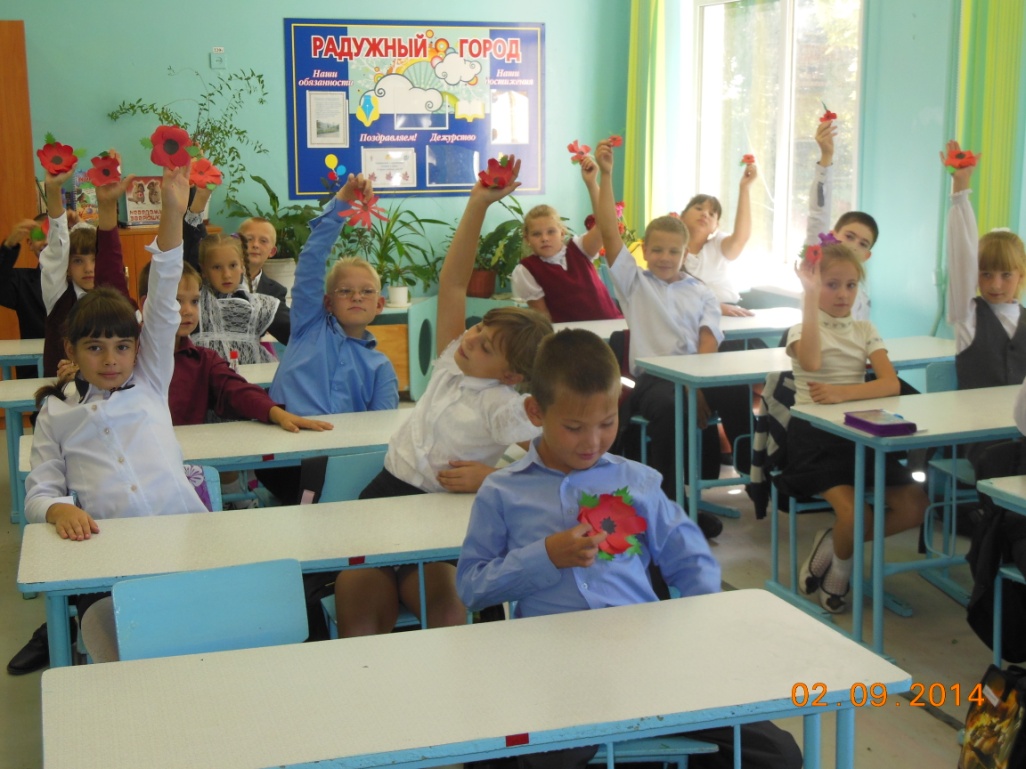 